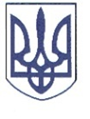 РЕШЕТИЛІВСЬКА МІСЬКА РАДА
ПОЛТАВСЬКОЇ ОБЛАСТІ(дванадцята позачергова сесія восьмого скликання)РІШЕННЯ30 вересня 2021 року							     № 698 -12- VIIІ Про затвердження граничної  чисельності М’якеньківського закладу загальної середньої освіти І-ІІ ступенів з дошкільним підрозділом Решетилівської міської радиКеруючись законами України ,,Про місцеве самоврядування в Україні”, ,,Про повну загальну середню освіту”, наказом Міністерства освіти і науки України від 06.12.2010 №1205 ,,Про затвердження Типових штатних нормативів закладів загальної середньої освіти” (із змінами), зареєстрованого в Міністерстві юстиції України 22.12.2010 за №1308/18603, наказом Міністерства освіти і науки України від 04.11.2010 №1055 ,,Про затвердження Типових штатних нормативів дошкільних навчальних закладів” (із змінами), постановою Кабінету Міністрів України від 15.08.2011 № 872 ,,Про затвердження Порядку організації інклюзивного навчання у загальноосвітніх навчальних закладах” ( із змінами),   Решетилівська міська радаВИРІШИЛА:	1. Затвердити граничну чисельність М’якеньківського закладу загальної середньої освіти І-ІІ ступенів з дошкільним підрозділом Решетилівської міської ради у кількості 16,85 штатних одиниць.2. Директору М’якеньківського закладу загальної середньої освіти І-ІІ ступенів з дошкільним підрозділом Решетилівської міської ради                   Тернієвській О.О. привести штатний розпис закладу у відповідність до цього рішення.3. Контроль за виконанням даного рішення покласти на постійну комісію з питань освіти, культури, спорту, соціального захисту та охорони здоров’я (Бережний В.О.).Міський голова 								О.А. Дядюнова